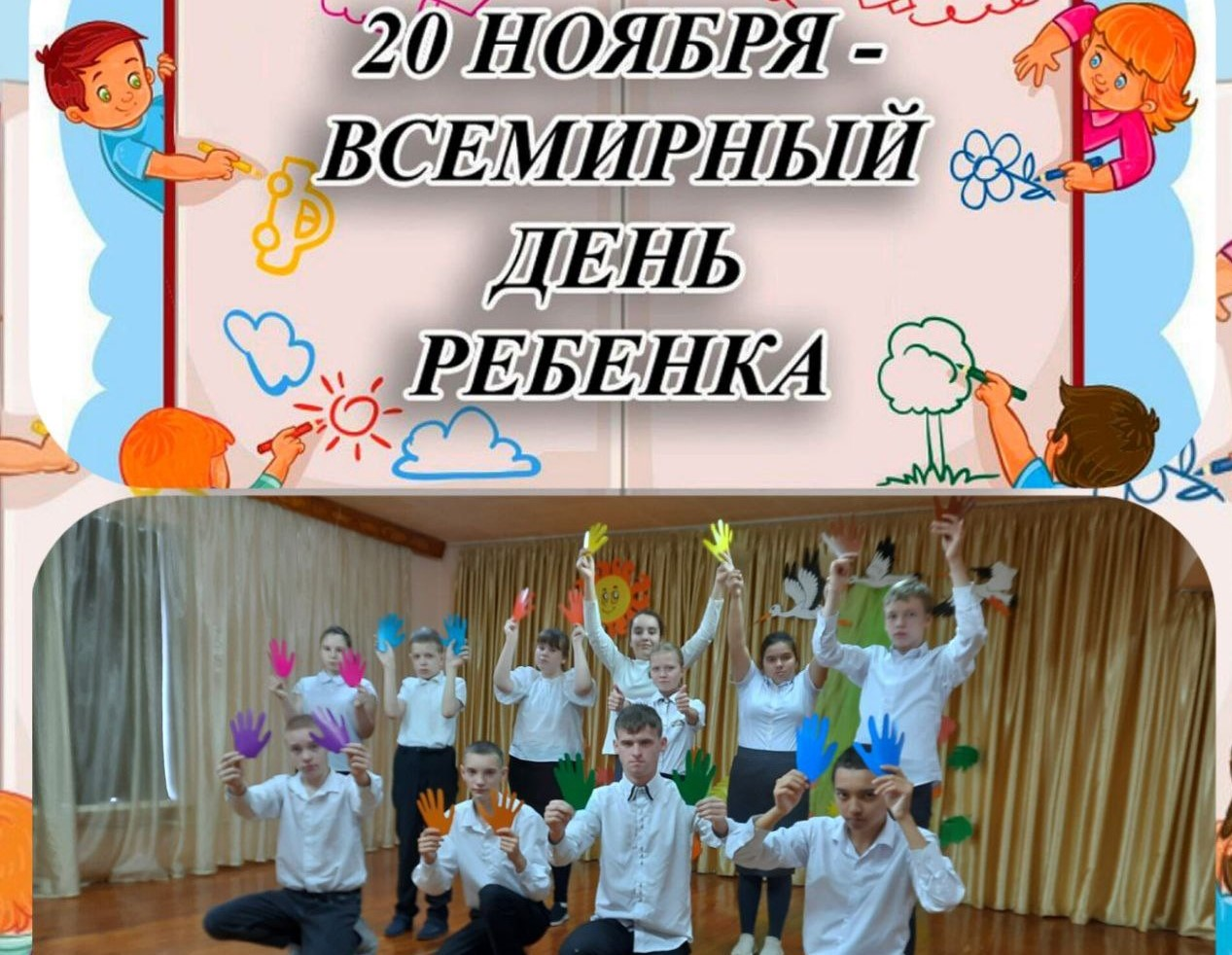 	20 ноября 2023 года в рамках Ученического совета «Школьная страна» в организации прошла творческая акция «Яркие краски детства» среди обучающихся 1 -9 классов  при активной поддержке педагогов.	Пусть муза поэта одарит словами!	Для школы весёлой, смешной, озорной!	Да здравствуют дети на нашей планете!	Улыбок, здоровья и счастья им всем.	Цветок - семицветик пусть малых на свете	От бед и невзгод оградит насовсем!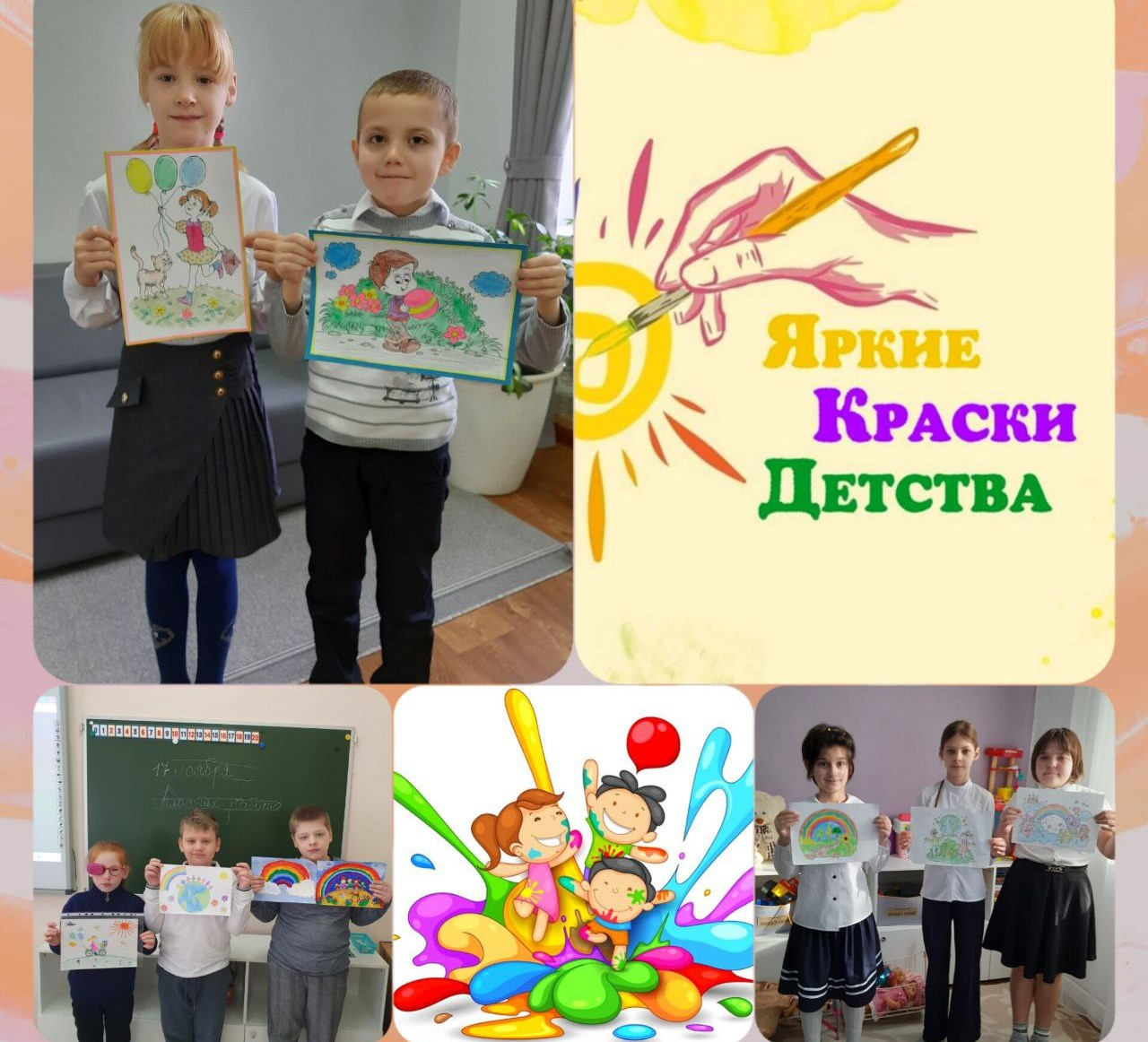 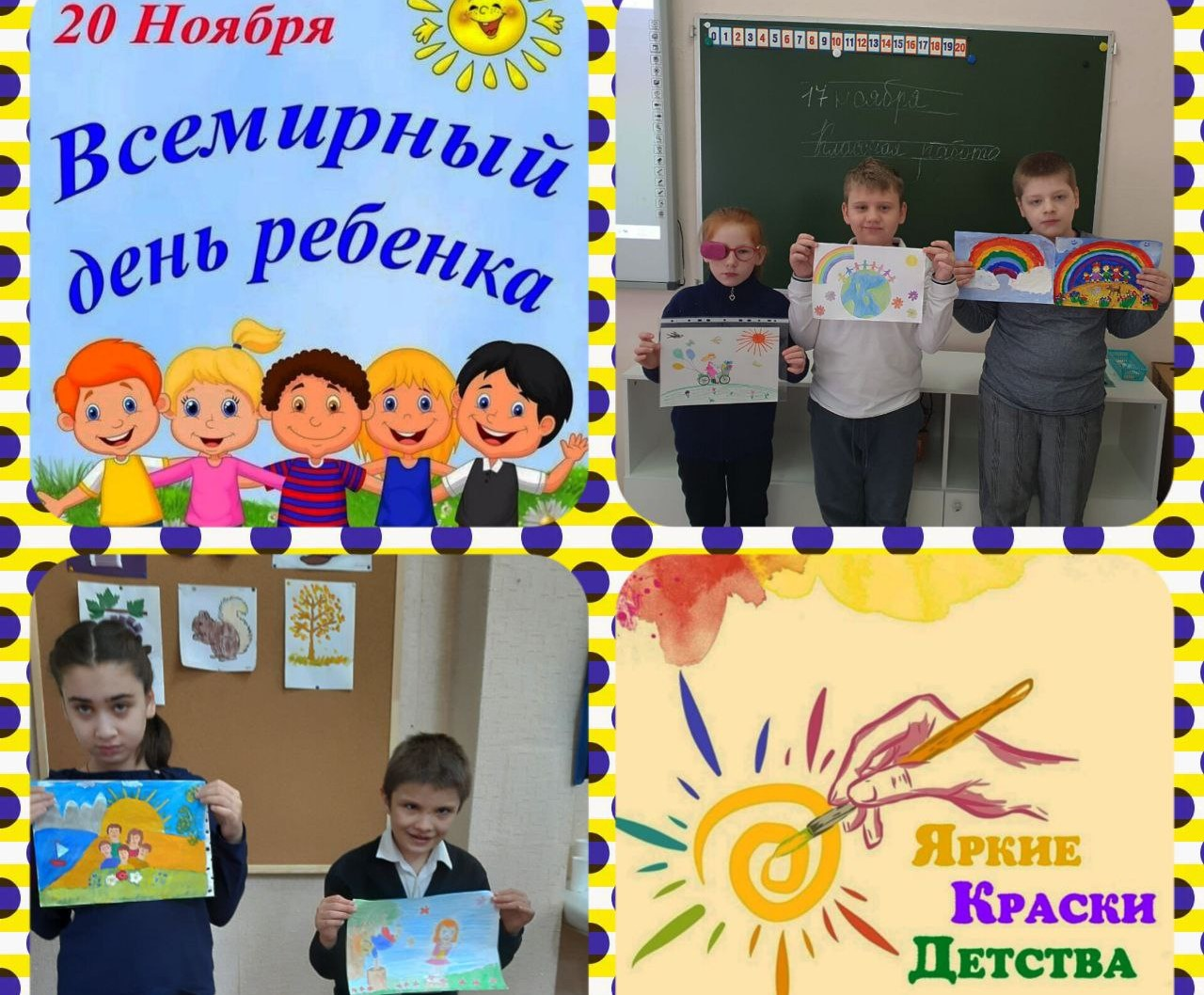 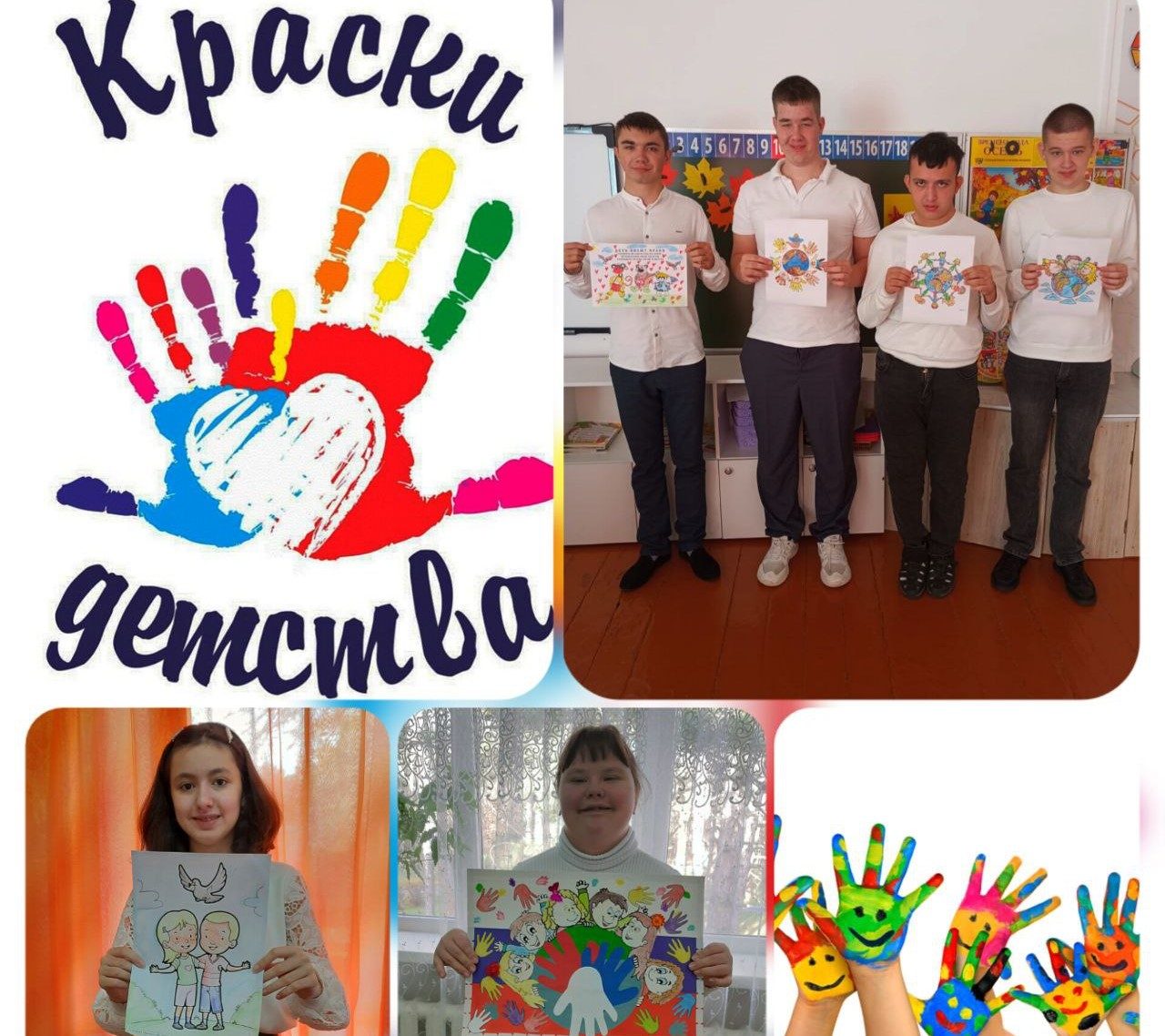 